Warm up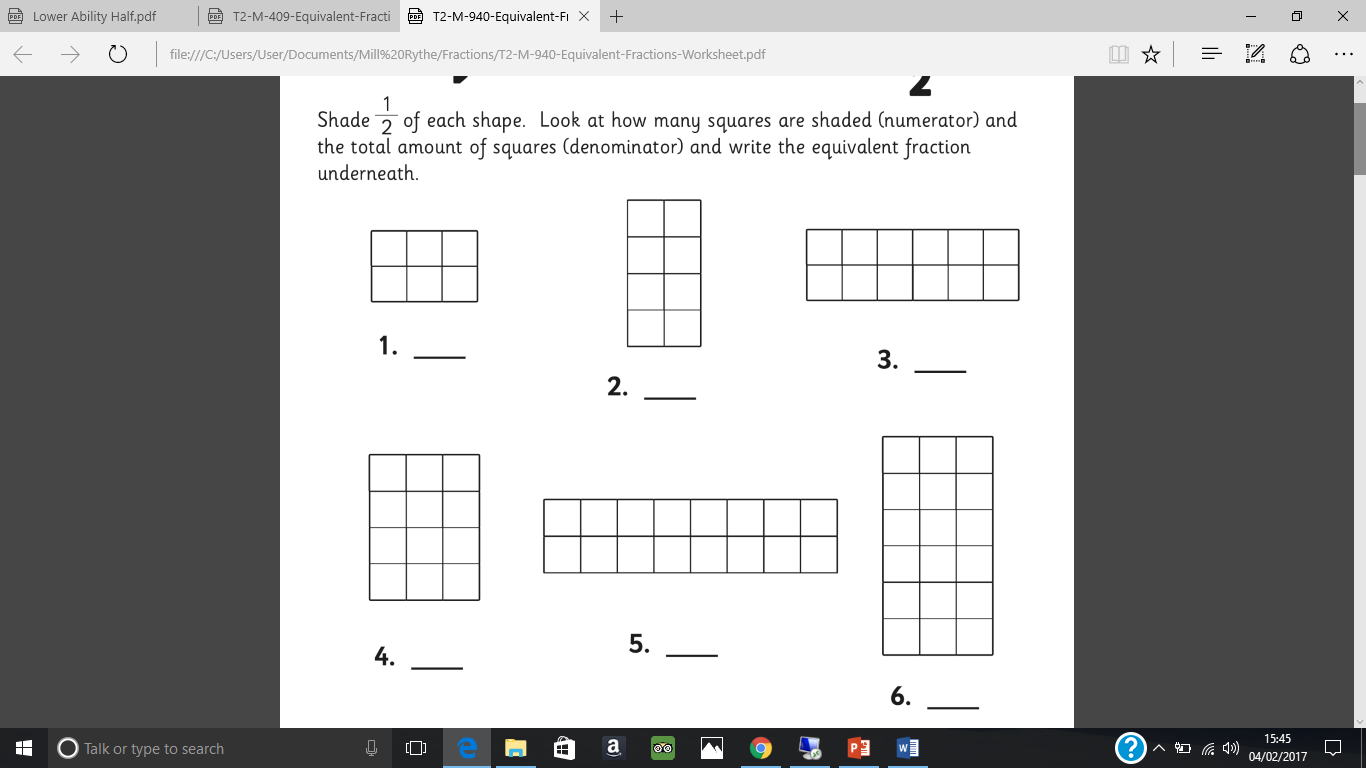 Step 1Investigate which fractions are equivalent to a half using the practical resources. Explain what you have found out about the numerator and the denominator.   Shade in the fractions below that are equivalent to a half.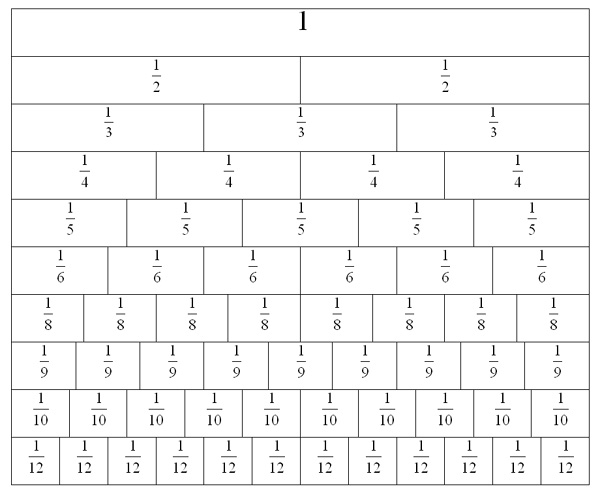 Step 2Shade the bar models in to find the equivalent fractions 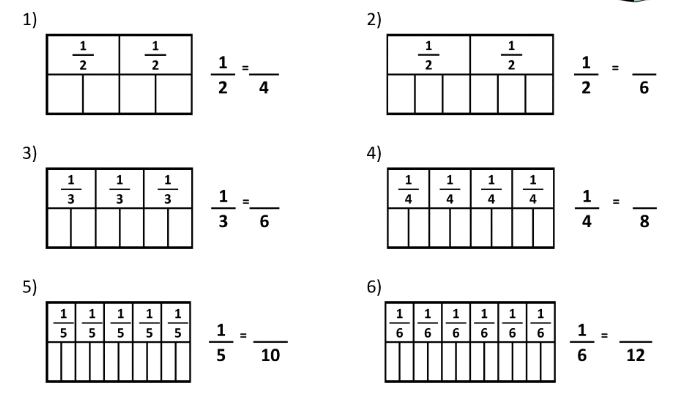 Day 2 – Group 2: Recognise and show simple equivalent fractions with small denominators. Day 2 – Group 2: Recognise and show simple equivalent fractions with small denominators. 1I can use concrete resources to find fractions equivalent to ½ 2I can write equivalent fractions to ½ 3Shade the bar models in to find the equivalent fractions 